	Tarih / Date		                             Öğrenci İmza / Student Signature	                         . . . . / . . . . / 20 . .	Staj Koordinatörü İmza / Coordinator of Traineeship		                            Erasmus Bölüm Koordinatörü İmza/ 					Erasmus Departmantal Coordinator Signature                                                                                       			 Signature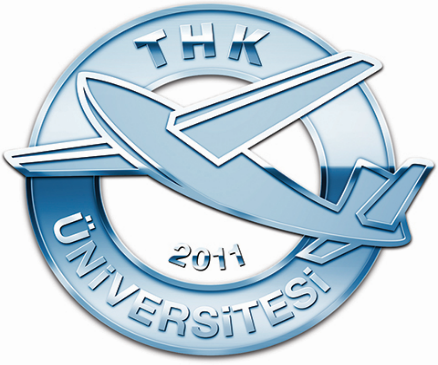 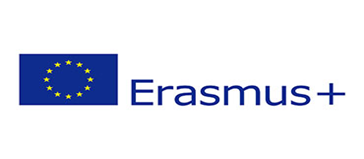 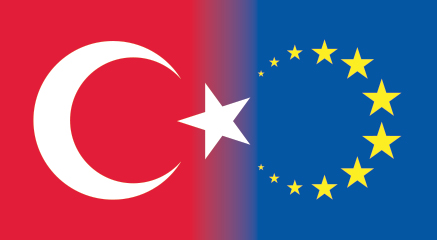 TÜRK HAVA KURUMU ÜNİVERSİTESİERASMUS + STAJ HAREKETLİLİĞİBAŞVURU FORMU UNIVERSITY OF TURKISH AERONAUTICAL ASSOCIATIONERASMUS + TRAINEESHIP MOBILITY APPLICATION FORMTÜRK HAVA KURUMU ÜNİVERSİTESİERASMUS + STAJ HAREKETLİLİĞİBAŞVURU FORMU UNIVERSITY OF TURKISH AERONAUTICAL ASSOCIATIONERASMUS + TRAINEESHIP MOBILITY APPLICATION FORMTÜRK HAVA KURUMU ÜNİVERSİTESİERASMUS + STAJ HAREKETLİLİĞİBAŞVURU FORMU UNIVERSITY OF TURKISH AERONAUTICAL ASSOCIATIONERASMUS + TRAINEESHIP MOBILITY APPLICATION FORMTÜRK HAVA KURUMU ÜNİVERSİTESİERASMUS + STAJ HAREKETLİLİĞİBAŞVURU FORMU UNIVERSITY OF TURKISH AERONAUTICAL ASSOCIATIONERASMUS + TRAINEESHIP MOBILITY APPLICATION FORMTÜRK HAVA KURUMU ÜNİVERSİTESİERASMUS + STAJ HAREKETLİLİĞİBAŞVURU FORMU UNIVERSITY OF TURKISH AERONAUTICAL ASSOCIATIONERASMUS + TRAINEESHIP MOBILITY APPLICATION FORMTÜRK HAVA KURUMU ÜNİVERSİTESİERASMUS + STAJ HAREKETLİLİĞİBAŞVURU FORMU UNIVERSITY OF TURKISH AERONAUTICAL ASSOCIATIONERASMUS + TRAINEESHIP MOBILITY APPLICATION FORMTÜRK HAVA KURUMU ÜNİVERSİTESİERASMUS + STAJ HAREKETLİLİĞİBAŞVURU FORMU UNIVERSITY OF TURKISH AERONAUTICAL ASSOCIATIONERASMUS + TRAINEESHIP MOBILITY APPLICATION FORMTÜRK HAVA KURUMU ÜNİVERSİTESİERASMUS + STAJ HAREKETLİLİĞİBAŞVURU FORMU UNIVERSITY OF TURKISH AERONAUTICAL ASSOCIATIONERASMUS + TRAINEESHIP MOBILITY APPLICATION FORMTÜRK HAVA KURUMU ÜNİVERSİTESİERASMUS + STAJ HAREKETLİLİĞİBAŞVURU FORMU UNIVERSITY OF TURKISH AERONAUTICAL ASSOCIATIONERASMUS + TRAINEESHIP MOBILITY APPLICATION FORMTÜRK HAVA KURUMU ÜNİVERSİTESİERASMUS + STAJ HAREKETLİLİĞİBAŞVURU FORMU UNIVERSITY OF TURKISH AERONAUTICAL ASSOCIATIONERASMUS + TRAINEESHIP MOBILITY APPLICATION FORMTÜRK HAVA KURUMU ÜNİVERSİTESİERASMUS + STAJ HAREKETLİLİĞİBAŞVURU FORMU UNIVERSITY OF TURKISH AERONAUTICAL ASSOCIATIONERASMUS + TRAINEESHIP MOBILITY APPLICATION FORMTÜRK HAVA KURUMU ÜNİVERSİTESİERASMUS + STAJ HAREKETLİLİĞİBAŞVURU FORMU UNIVERSITY OF TURKISH AERONAUTICAL ASSOCIATIONERASMUS + TRAINEESHIP MOBILITY APPLICATION FORMTÜRK HAVA KURUMU ÜNİVERSİTESİERASMUS + STAJ HAREKETLİLİĞİBAŞVURU FORMU UNIVERSITY OF TURKISH AERONAUTICAL ASSOCIATIONERASMUS + TRAINEESHIP MOBILITY APPLICATION FORMKİŞİSEL BİLGİLER / PERSONAL INFORMATIONKİŞİSEL BİLGİLER / PERSONAL INFORMATIONKİŞİSEL BİLGİLER / PERSONAL INFORMATIONKİŞİSEL BİLGİLER / PERSONAL INFORMATIONKİŞİSEL BİLGİLER / PERSONAL INFORMATIONKİŞİSEL BİLGİLER / PERSONAL INFORMATIONKİŞİSEL BİLGİLER / PERSONAL INFORMATIONKİŞİSEL BİLGİLER / PERSONAL INFORMATIONKİŞİSEL BİLGİLER / PERSONAL INFORMATIONKİŞİSEL BİLGİLER / PERSONAL INFORMATIONKİŞİSEL BİLGİLER / PERSONAL INFORMATIONKİŞİSEL BİLGİLER / PERSONAL INFORMATIONKİŞİSEL BİLGİLER / PERSONAL INFORMATIONLütfen bilgisayar ortamında doldurunuz, el yazısı kullanmayınız. Eksik imzalı belge kabul edilmez.Lütfen bilgisayar ortamında doldurunuz, el yazısı kullanmayınız. Eksik imzalı belge kabul edilmez.Lütfen bilgisayar ortamında doldurunuz, el yazısı kullanmayınız. Eksik imzalı belge kabul edilmez.Lütfen bilgisayar ortamında doldurunuz, el yazısı kullanmayınız. Eksik imzalı belge kabul edilmez.Lütfen bilgisayar ortamında doldurunuz, el yazısı kullanmayınız. Eksik imzalı belge kabul edilmez.Lütfen bilgisayar ortamında doldurunuz, el yazısı kullanmayınız. Eksik imzalı belge kabul edilmez.Lütfen bilgisayar ortamında doldurunuz, el yazısı kullanmayınız. Eksik imzalı belge kabul edilmez.Lütfen bilgisayar ortamında doldurunuz, el yazısı kullanmayınız. Eksik imzalı belge kabul edilmez.Lütfen bilgisayar ortamında doldurunuz, el yazısı kullanmayınız. Eksik imzalı belge kabul edilmez.Lütfen bilgisayar ortamında doldurunuz, el yazısı kullanmayınız. Eksik imzalı belge kabul edilmez.Lütfen bilgisayar ortamında doldurunuz, el yazısı kullanmayınız. Eksik imzalı belge kabul edilmez.Lütfen bilgisayar ortamında doldurunuz, el yazısı kullanmayınız. Eksik imzalı belge kabul edilmez.Lütfen bilgisayar ortamında doldurunuz, el yazısı kullanmayınız. Eksik imzalı belge kabul edilmez.Adı / First NameSoyadı / SurnameSoyadı / SurnameCinsiyeti / GenderKadın / Female  Kadın / Female  Kadın / Female  Erkek / Male  Erkek / Male  Erkek / Male  Uyruğu / CitizenshipUyruğu / CitizenshipDoğum Tarihi ve Yeri /  Date and Place of BirthDoğum Tarihi ve Yeri /  Date and Place of BirthDoğum Tarihi ve Yeri /  Date and Place of Birth. . . / . . . / . . . . . .  -   …………………………….. . . / . . . / . . . . . .  -   …………………………….. . . / . . . / . . . . . .  -   …………………………….. . . / . . . / . . . . . .  -   …………………………….. . . / . . . / . . . . . .  -   …………………………….. . . / . . . / . . . . . .  -   …………………………….. . . / . . . / . . . . . .  -   …………………………….. . . / . . . / . . . . . .  -   …………………………….. . . / . . . / . . . . . .  -   …………………………….. . . / . . . / . . . . . .  -   …………………………….Posta Adresi / Contact AddressTel (Ev / Home)E-Mail (Gmail/ Hotmail, Outlook…)Tel (Mobil / GSM)Tel (Mobil / GSM)T.C. Kimlik No / ID NumberÖğrenci No/Student IDPasaport No / Passport NumberBAŞVURU DÖNEMİ / APPLYING TO TERM BAŞVURU DÖNEMİ / APPLYING TO TERM BAŞVURU DÖNEMİ / APPLYING TO TERM Güz / Fall                                                                Yaz/  Summer Güz / Fall                                                                Yaz/  Summer Güz / Fall                                                                Yaz/  Summer Güz / Fall                                                                Yaz/  Summer Güz / Fall                                                                Yaz/  Summer Güz / Fall                                                                Yaz/  Summer Güz / Fall                                                                Yaz/  Summer Güz / Fall                                                                Yaz/  Summer Güz / Fall                                                                Yaz/  Summer Güz / Fall                                                                Yaz/  Summer Güz / Fall                                                                Yaz/  Summer Güz / Fall                                                                Yaz/  Summer Güz / Fall                                                                Yaz/  Summer Bahar / Spring                                                       Mezuniyet sonrası/ Postgraduate Bahar / Spring                                                       Mezuniyet sonrası/ Postgraduate Bahar / Spring                                                       Mezuniyet sonrası/ Postgraduate Bahar / Spring                                                       Mezuniyet sonrası/ Postgraduate Bahar / Spring                                                       Mezuniyet sonrası/ Postgraduate Bahar / Spring                                                       Mezuniyet sonrası/ Postgraduate Bahar / Spring                                                       Mezuniyet sonrası/ Postgraduate Bahar / Spring                                                       Mezuniyet sonrası/ Postgraduate Bahar / Spring                                                       Mezuniyet sonrası/ Postgraduate Bahar / Spring                                                       Mezuniyet sonrası/ Postgraduate Bahar / Spring                                                       Mezuniyet sonrası/ Postgraduate Bahar / Spring                                                       Mezuniyet sonrası/ Postgraduate Bahar / Spring                                                       Mezuniyet sonrası/ Postgraduate AKADEMİK BİLGİ/ACADEMİC INFORMATIONAKADEMİK BİLGİ/ACADEMİC INFORMATIONAKADEMİK BİLGİ/ACADEMİC INFORMATIONAKADEMİK BİLGİ/ACADEMİC INFORMATIONAKADEMİK BİLGİ/ACADEMİC INFORMATIONAKADEMİK BİLGİ/ACADEMİC INFORMATIONAKADEMİK BİLGİ/ACADEMİC INFORMATIONAKADEMİK BİLGİ/ACADEMİC INFORMATIONAKADEMİK BİLGİ/ACADEMİC INFORMATIONAKADEMİK BİLGİ/ACADEMİC INFORMATIONAKADEMİK BİLGİ/ACADEMİC INFORMATIONAKADEMİK BİLGİ/ACADEMİC INFORMATIONAKADEMİK BİLGİ/ACADEMİC INFORMATIONÖğrenci No/Student IDÖğrenci No/Student IDÖğrenci No/Student IDÖğrenci No/Student IDÖğrenci No/Student IDFakülte/FacultyFakülte/FacultyFakülte/FacultyFakülte/FacultyFakülte/FacultyBölüm/DepartmentBölüm/DepartmentBölüm/DepartmentBölüm/DepartmentBölüm/DepartmentNot Ortalaması/CGPANot Ortalaması/CGPANot Ortalaması/CGPANot Ortalaması/CGPANot Ortalaması/CGPAİngilizce Yeterlilik/Proficiency in English İngilizce Yeterlilik/Proficiency in English İngilizce Yeterlilik/Proficiency in English İngilizce Yeterlilik/Proficiency in English İngilizce Yeterlilik/Proficiency in English SINAV/EXAMSINAV/EXAMSINAV/EXAMPUAN/SCOREPUAN/SCOREPUAN/SCORETARİH/DATETARİH/DATEİngilizce Yeterlilik/Proficiency in English İngilizce Yeterlilik/Proficiency in English İngilizce Yeterlilik/Proficiency in English İngilizce Yeterlilik/Proficiency in English İngilizce Yeterlilik/Proficiency in English AİLE BİLGİLERİ / FAMILY INFORMATIONAİLE BİLGİLERİ / FAMILY INFORMATIONAİLE BİLGİLERİ / FAMILY INFORMATIONAİLE BİLGİLERİ / FAMILY INFORMATIONAİLE BİLGİLERİ / FAMILY INFORMATIONAİLE BİLGİLERİ / FAMILY INFORMATIONAİLE BİLGİLERİ / FAMILY INFORMATIONAİLE BİLGİLERİ / FAMILY INFORMATIONAİLE BİLGİLERİ / FAMILY INFORMATIONAİLE BİLGİLERİ / FAMILY INFORMATIONAİLE BİLGİLERİ / FAMILY INFORMATIONAİLE BİLGİLERİ / FAMILY INFORMATIONAİLE BİLGİLERİ / FAMILY INFORMATIONBaba Adı / Father’s NameBaba Adı / Father’s NameBaba Mesleği / Father’s OccupationBaba Mesleği / Father’s OccupationBaba Mesleği / Father’s OccupationBaba Mesleği / Father’s OccupationAnne Adı / Mother’s NameAnne Adı / Mother’s NameAnne Mesleği / Mother’s OccupationAnne Mesleği / Mother’s OccupationAnne Mesleği / Mother’s OccupationAnne Mesleği / Mother’s OccupationEv Adresi / Home AddressEv Adresi / Home AddressŞehir / CityŞehir / CityÜlke / CountryÜlke / CountryÜlke / CountryÜlke / CountryTel (Ev / Home)Tel (Ev / Home)Faks / FaxFaks / FaxFaks / FaxFaks / FaxAcil Durumlarda Ulaşılacak Kişi Adı Soyadı ve Telefonu / Person To Be Contacted In Case Of Emergency Acil Durumlarda Ulaşılacak Kişi Adı Soyadı ve Telefonu / Person To Be Contacted In Case Of Emergency Name and Surname:                                                                Relationship:Mobile Phone:                                                                           E-mail: Name and Surname:                                                                Relationship:Mobile Phone:                                                                           E-mail: Name and Surname:                                                                Relationship:Mobile Phone:                                                                           E-mail: Name and Surname:                                                                Relationship:Mobile Phone:                                                                           E-mail: Name and Surname:                                                                Relationship:Mobile Phone:                                                                           E-mail: Name and Surname:                                                                Relationship:Mobile Phone:                                                                           E-mail: Name and Surname:                                                                Relationship:Mobile Phone:                                                                           E-mail: Name and Surname:                                                                Relationship:Mobile Phone:                                                                           E-mail: Name and Surname:                                                                Relationship:Mobile Phone:                                                                           E-mail: Name and Surname:                                                                Relationship:Mobile Phone:                                                                           E-mail: Name and Surname:                                                                Relationship:Mobile Phone:                                                                           E-mail: PLANLANAN STAJ HARKETLİLİĞİ İLE İLGİLİ BİLGİLERPLANLANAN STAJ HARKETLİLİĞİ İLE İLGİLİ BİLGİLERPLANLANAN STAJ HARKETLİLİĞİ İLE İLGİLİ BİLGİLERPLANLANAN STAJ HARKETLİLİĞİ İLE İLGİLİ BİLGİLERPLANLANAN STAJ HARKETLİLİĞİ İLE İLGİLİ BİLGİLERPLANLANAN STAJ HARKETLİLİĞİ İLE İLGİLİ BİLGİLERPLANLANAN STAJ HARKETLİLİĞİ İLE İLGİLİ BİLGİLERPLANLANAN STAJ HARKETLİLİĞİ İLE İLGİLİ BİLGİLERPLANLANAN STAJ HARKETLİLİĞİ İLE İLGİLİ BİLGİLERPLANLANAN STAJ HARKETLİLİĞİ İLE İLGİLİ BİLGİLERPLANLANAN STAJ HARKETLİLİĞİ İLE İLGİLİ BİLGİLERPLANLANAN STAJ HARKETLİLİĞİ İLE İLGİLİ BİLGİLERStaj yapmayı planladığınız işletme/kurum/kuruluş ***        Planlanan staj ile ilgili bilgi ve staj programı ve uygulanacak faaliyetler:    Staj yapmayı planladığınız işletme/kurum/kuruluş ***        Planlanan staj ile ilgili bilgi ve staj programı ve uygulanacak faaliyetler:    Staj yapmayı planladığınız işletme/kurum/kuruluş ***        Planlanan staj ile ilgili bilgi ve staj programı ve uygulanacak faaliyetler:    Staj yapmayı planladığınız işletme/kurum/kuruluş ***        Planlanan staj ile ilgili bilgi ve staj programı ve uygulanacak faaliyetler:    Staj yapmayı planladığınız işletme/kurum/kuruluş ***        Planlanan staj ile ilgili bilgi ve staj programı ve uygulanacak faaliyetler:    Staj yapmayı planladığınız işletme/kurum/kuruluş ***        Planlanan staj ile ilgili bilgi ve staj programı ve uygulanacak faaliyetler:    Staj yapmayı planladığınız işletme/kurum/kuruluş ***        Planlanan staj ile ilgili bilgi ve staj programı ve uygulanacak faaliyetler:    Staj yapmayı planladığınız işletme/kurum/kuruluş ***        Planlanan staj ile ilgili bilgi ve staj programı ve uygulanacak faaliyetler:    Staj yapmayı planladığınız işletme/kurum/kuruluş ***        Planlanan staj ile ilgili bilgi ve staj programı ve uygulanacak faaliyetler:    Staj yapmayı planladığınız işletme/kurum/kuruluş ***        Planlanan staj ile ilgili bilgi ve staj programı ve uygulanacak faaliyetler:    Staj yapmayı planladığınız işletme/kurum/kuruluş ***        Planlanan staj ile ilgili bilgi ve staj programı ve uygulanacak faaliyetler:    Staj yapmayı planladığınız işletme/kurum/kuruluş ***        Planlanan staj ile ilgili bilgi ve staj programı ve uygulanacak faaliyetler:    Yukarıda belirtmiş olduğum bilgilerin tam ve doğru olduğunu kabul ederim. /I hereby accept that the information given above is complete and true.BAŞVURU İÇİN GEREKLİ BELGELER / DOCUMENTS REQUIRED for APPLICATIONBAŞVURU İÇİN GEREKLİ BELGELER / DOCUMENTS REQUIRED for APPLICATIONBaşvuru Formu Pasaport Fotokopisiİki adet vesikalık fotoğrafTranskriptIngilizce dil yeterlilik belgesi/İngilizce sınavı başvuru formu Kabul Mektubu Application Form Photocopy of Passport Two Passport-Size PhotosTranscript English Profıecıeny Exam Scores/Application form for English ExamAcceptance LetterEKSİK BAŞVURULAR KABUL EDİLMEYECEKTİR. INCOMPLETE APPLICATIONS WILL NOT BE ACCEPTED